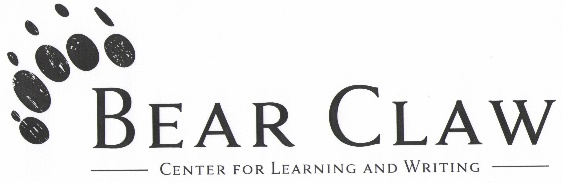 Making Tutoring Appointments Using Trac CloudNavigate to My Missouri State dashboard > Student Success Resources Card> TracCloud link. You will be taken to the TracCloud dashboard shown below. 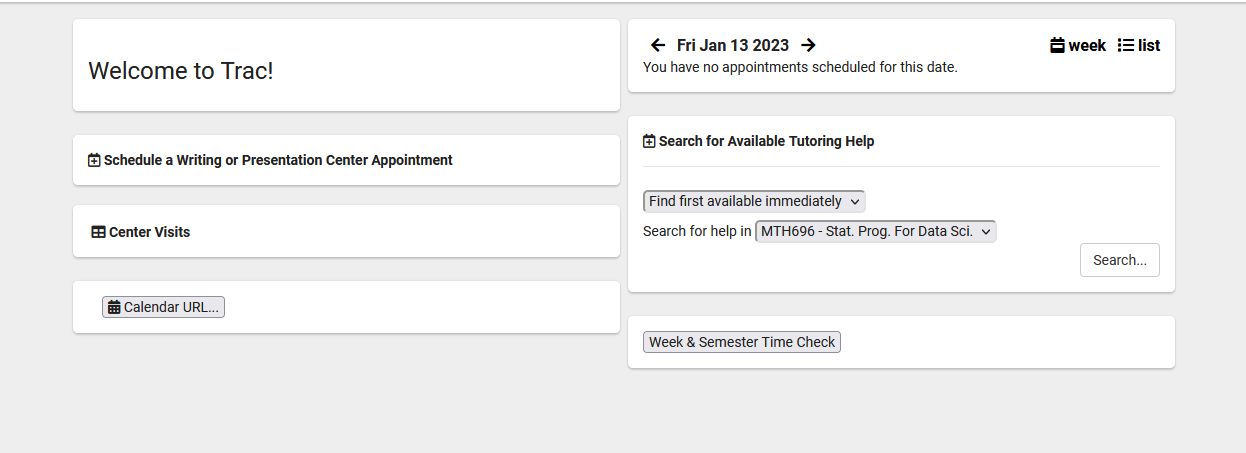 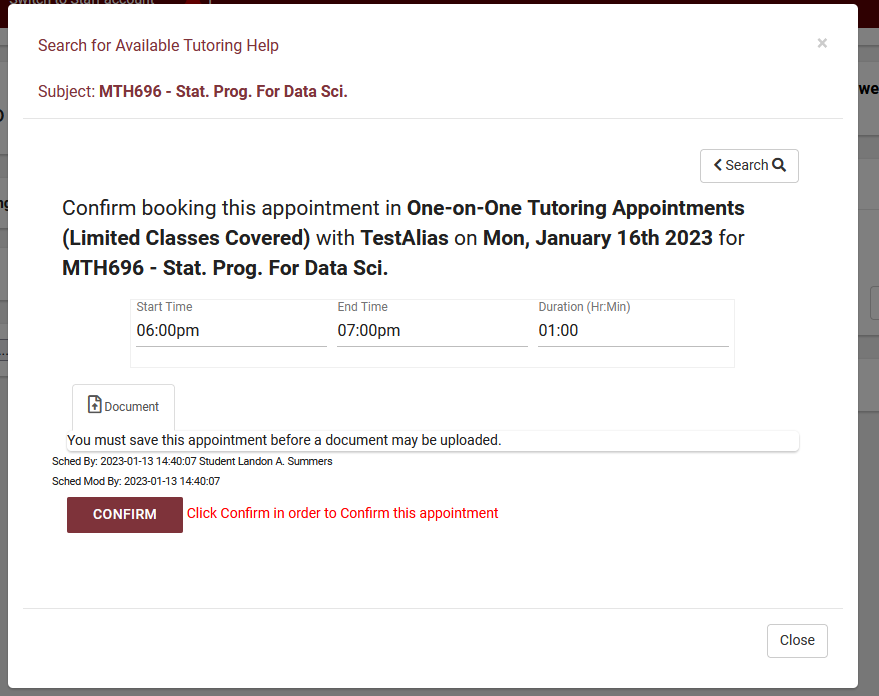 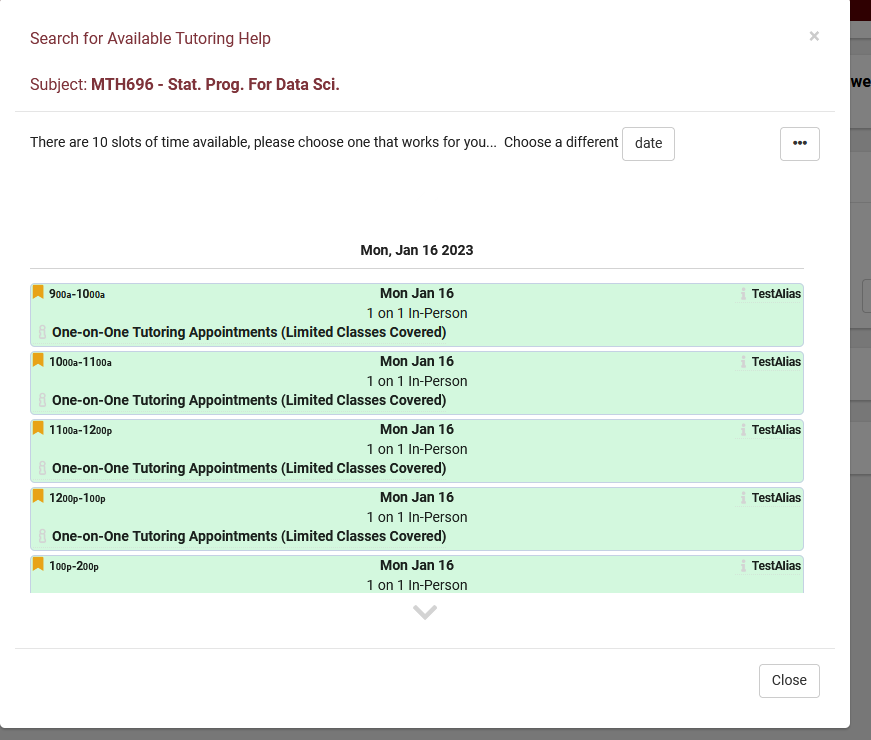 